§3-1309.  Enforcement of lost, destroyed or stolen instrument(1).   A person not in possession of an instrument is entitled to enforce the instrument if:(a).  The person was in possession of the instrument and entitled to enforce it when loss of possession occurred;  [PL 1993, c. 293, Pt. A, §2 (NEW).](b).  The loss of possession was not the result of a transfer by the person or a lawful seizure; and  [PL 1993, c. 293, Pt. A, §2 (NEW).](c).  The person can not reasonably obtain possession of the instrument because the instrument was destroyed, its whereabouts can not be determined or it is in the wrongful possession of an unknown person or a person that can not be found or is not amenable to service of process.  [PL 1993, c. 293, Pt. A, §2 (NEW).][PL 1993, c. 293, Pt. A, §2 (NEW).](2).   A person seeking enforcement of an instrument under subsection (1) must prove the terms of the instrument and the person's right to enforce the instrument.  If that proof is made, Section 3‑1308 applies to the case as if the person seeking enforcement had produced the instrument.  The court may not enter judgment in favor of the person seeking enforcement unless it finds that the person required to pay the instrument is adequately protected against loss that might occur by reason of a claim by another person to enforce the instrument.  Adequate protection may be provided by any reasonable means.[PL 1993, c. 293, Pt. A, §2 (NEW).]SECTION HISTORYPL 1993, c. 293, §A2 (NEW). The State of Maine claims a copyright in its codified statutes. If you intend to republish this material, we require that you include the following disclaimer in your publication:All copyrights and other rights to statutory text are reserved by the State of Maine. The text included in this publication reflects changes made through the First Regular and First Special Session of the 131st Maine Legislature and is current through November 1. 2023
                    . The text is subject to change without notice. It is a version that has not been officially certified by the Secretary of State. Refer to the Maine Revised Statutes Annotated and supplements for certified text.
                The Office of the Revisor of Statutes also requests that you send us one copy of any statutory publication you may produce. Our goal is not to restrict publishing activity, but to keep track of who is publishing what, to identify any needless duplication and to preserve the State's copyright rights.PLEASE NOTE: The Revisor's Office cannot perform research for or provide legal advice or interpretation of Maine law to the public. If you need legal assistance, please contact a qualified attorney.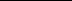 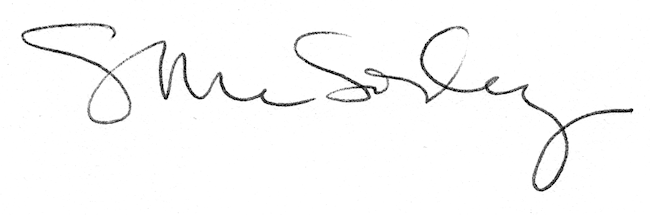 